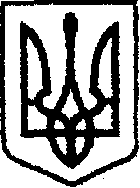 У К Р А Ї Н Ачернігівська обласна державна адміністраціяУПРАВЛІННЯ КАПІТАЛЬНОГО БУДІВНИЦТВАН А К А ЗПро створення комісії для проведення весняного (сезонного) обстеження автомобільних доріг загального користування місцевого значення у Чернігівському районіДля визначення ступеня відповідності транспортно-експлуатаційного стану автомобільних доріг загального користування місцевого значення та штучних споруд на них вимогам ДСТУ 3587-97 «Безпека дорожнього руху. Автомобільні дороги, вулиці та залізничні переїзди. Вимоги до експлуатаційного стану», наказую:Затвердити склад комісіїзпроведення весняного обстеження автомобільних доріг загального користування місцевого значення та розташованих на них штучних споруд у Чернігівськомурайоні згідно з додатком.2. Залучити до складу комісії (за згодою):2.1. Кудрика О.М. – завідувача сектора з питань  містобудування, архітектури та житлово-комунального господарства Чернігівської райдержадміністрації.2.2. Трусенка В.В. - інспектора відділу безпеки дорожнього руху Управління патрульної поліції в Чернігівській області.Комісії в строк до 10 травня поточного року провестивесняне обстеження автомобільних доріг загального користування місцевого значення і розташованих на них штучних споруд у Чернігівськомурайоні та сформувати відомості дефектів, які виявлені при обстеженні, по кожній дорозі (об’єкту) окремо.Контроль за виконанням наказу залишаю за собою.Складкомісії дляпроведення весняного обстеження автомобільних доріг загального користування місцевого значення  та розташованих на них штучних споруд у Чернігівському районіГолова комісії:Члени комісії:«27»03       2019                м. Чернігів№88Заступник  начальника Заступник  начальника В.КЛЮЧНИКДодаток наказзаступниканачальника Управління капітального будівництва обласної державної адміністрації «27»  _____03____  ___2019 року  № ___88__Додаток наказзаступниканачальника Управління капітального будівництва обласної державної адміністрації «27»  _____03____  ___2019 року  № ___88__Додаток наказзаступниканачальника Управління капітального будівництва обласної державної адміністрації «27»  _____03____  ___2019 року  № ___88__Карпенко В.М.Спеціаліст відділу технічного контролю автомобільних доріг УКБ Чернігівської ОДАТрусенко В.В.Інспектор відділу безпеки дорожнього руху Управління патрульної поліції в Чернігівській областіКудрик О.М.Завідувач сектора з питань  містобудування, архітектури та житлово-комунального господарства Чернігівської райдержадміністраціїСидоренко О.В.Провідний інженер відділу технічного контролю автомобільних доріг  УКБ Чернігівської ОДА.Мисник О.І.Провідний інженер відділу технічного контролю автомобільних доріг  УКБ Чернігівської ОДА.Завідувач сектора розвитку мережі автомобільних доріг                        І.СЕРГІЄНКО